Проверочная  работа  по биологии за 1 триместр 6 класс2 вариантЧасть А.    К каждому заданию дано несколько ответов, из которых только один верный. Выберите верный, по вашему мнению,  ответ. Ответ занесите в бланк ответов.   А 1. Жизненная форма одуванчика:        а) дерево,	                                 в) кустарничек,        б) кустарник,                                      г) трава.А 2. Оболочка растительной клетки состоит из:        а) крахмала,                                        в) целлюлозы,        б) хитина,                                            г) жиров.А  3. Функция ядра в клетке:   а) защитная,                                        в) регулирует процессы жизнедеятельности,   б) придает форму клетки,                  г) осуществляет связь между органоидами.А 4. Хлоропласты - это пластиды…    а) бесцветные                                      в) красные,    б) зеленые,                                           г) синие.А 5.  Вакуоль – это:    а) вещество, придающее прочность клетке,	           в) пигмент,    б) полость, заполненная клеточным соком,  	           г) пластиды.А 6. В результате деления  в растительной клетке:   а) число хромосом увеличивается,	         в) число хромосом остается неизменным,   б) число хромосом уменьшается	         г) растительная клетка не делится.А 7. Ткань  - это:    а) группа клеток, сходных по строению, выполняемым функциям в организме, но  имеющих разное происхождение,         б) группа клеток, сходных по строению, выполняемым функциям в организме и     имеющих общее происхождение,	   в)  группа клеток, сходных по  выполняемым функциям в организме,  имеющих общее происхождение, но разных по строению.         г)  группа клеток, сходных по строению, имеющих общее происхождение, но выполняющих разные функции в организме,А 8. Ткань, клетки которой способны делиться в течение всей жизни растения, называется:    а) основная,                                                в) покровная,    б) механическая,	                                г) образовательная.А 9. Ткань, выполняющая в организме растения функции создания и накопления веществ,     называется:     а) основная, 	                                             в) покровная,     б) проводящая,	                                  г) образовательнаяА 10. Зародыш семени состоит из:    а) корешка, стебелька и листьев,	           в) корешка, стебелька и семядолей,     б) корешка, стебелька и эндосперма,	 г) стебелька, листьев и эндосперма.А 11. Семена каких растений заделывают в почву  на глубину 4-5 см:     а) моркови,                                                в) свеклы,     б) тыквы,                                                    г) лука.А 12. Корневые волоски расположены в зоне:             а) проведения,                                         в) растяжения, б) всасывания,                                         г) деления. Часть  В. В 1. Выберите правильные утверждения.А. Мясистые  подземные органы растений, служащие местом отложения питательных веществ, называют корнеплодами.Б. Внутри вегетативной почки находятся зачатки стебля, листьев, почек и цветка.В. Дыхание осуществляется только на свету, а фотосинтез - как на свету, так и в темноте.Г. Запасающие корни образуются в том случае, если в них начинают в большом количестве откладываться запасные питательные вещества.Д. В клетках столбчатой паренхимы содержится значительно больше хлоропластов, чем в клетках губчатой.Е. В результате утолщения боковых и придаточных корней появляются луковицы.Ж. Ползучие стебли стелются по поверхности земли, но не укореняются в узлах.З. На поперечном срезе ветки липы различают следующие участки: кору, камбий, древесину и сердцевину.Выбранные буквы запишите в алфавитном порядке без знаков препинания. Ответы перенесите в бланк ответов.Ответ: _________________В 2. Подпишите отмеченные стрелками части. Ответ занесите в бланк ответов.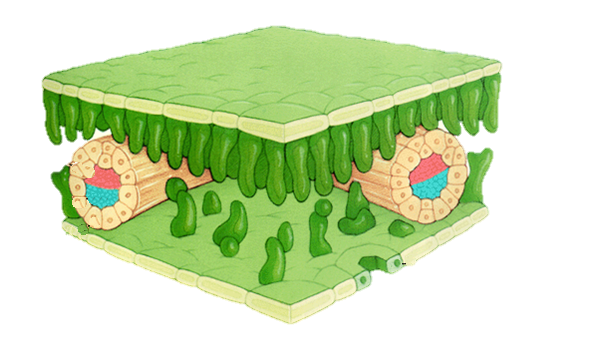 Часть С. Установите соответствие: А. Фотосинтез 	                              Б. Дыхание 1. Происходит в клетках, которые имеют хлоропласты.                                 2. Происходит во всех клетках растения.	3. Поглощается углекислый газ.	4. Органические вещества  расходуются.                                                            5. Выделяется  углекислый газ.	6. Поглощается энергия.                                                                                          БЛАНК   ОТВЕТОВ________________________________________________                                                                                   (ФИО)ЧАСТЬ «А»ЧАСТЬ «А»ЧАСТЬ «А»ЧАСТЬ «А»ЧАСТЬ «А»ЧАСТЬ «А»ЧАСТЬ «А»ЧАСТЬ «А»ЧАСТЬ «А»ЧАСТЬ «А»ЧАСТЬ «А»ЧАСТЬ «А»ЧАСТЬ «А»ЧАСТЬ «А»ЧАСТЬ «А»ЧАСТЬ «А»А 1А 2А 3А 3А 4А 4А 5А 6А 7А 7А 8А 8А 9А 10А 11А 12ЧАСТЬ «В»ЧАСТЬ «В»ЧАСТЬ «В»ЧАСТЬ «В»ЧАСТЬ «В»ЧАСТЬ «В»ЧАСТЬ «В»ЧАСТЬ «В»ЧАСТЬ «В»ЧАСТЬ «В»ЧАСТЬ «В»ЧАСТЬ «В»ЧАСТЬ «В»ЧАСТЬ «В»ЧАСТЬ «В»ЧАСТЬ «В»В 1В 21144В 22255В 23366СФотосинтез Фотосинтез Фотосинтез Фотосинтез СДыхание Дыхание Дыхание Дыхание 